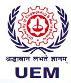 COURSE STRUCTURE FOR MCAFIRST SEMESTERA. THEORY                                     COURSE STRUCTURE FOR MCASECOND SEMESTERA. THEORYCOURSE STRUCTURE FOR MCAThird SemesterA. THEORYCOURSE STRUCTURE FOR MCAFourth SemesterA. THEORYCOURSE STRUCTURE FOR MCAFifth SemesterA. THEORYCOURSE STRUCTURE FOR MCASixth SemesterA. THEORYElectives for Semesters 5SummarySL.CODETHEORYCONTACTSCONTACTSCONTACTSNO.(PERIODS/WEEK)(PERIODS/WEEK)(PERIODS/WEEK)(PERIODS/WEEK)(PERIODS/WEEK)CREDITSLLTPTOTAL1MCA101Computer Organisation &Computer Organisation &Computer Organisation &331-44ArchitectureArchitectureArchitecture2MCA102Business Systems andBusiness Systems andBusiness Systems and331-44ApplicationsApplicationsApplications3MCA103Computer Programming with CComputer Programming with CComputer Programming with C331-444MCA104Discrete Mathematical StructureDiscrete Mathematical StructureDiscrete Mathematical Structure331-445MCA105Business English andBusiness English andBusiness English and331-44CommunicationCommunicationCommunicationTotal of Theory2020B. PRACTICAL/SESSIONALB. PRACTICAL/SESSIONALB. PRACTICAL/SESSIONALB. PRACTICAL/SESSIONALB. PRACTICAL/SESSIONALB. PRACTICAL/SESSIONALB. PRACTICAL/SESSIONALB. PRACTICAL/SESSIONALB. PRACTICAL/SESSIONALB. PRACTICAL/SESSIONALB. PRACTICAL/SESSIONALB. PRACTICAL/SESSIONAL6MCA191MCA191MicroProgramming&---443Architecture LabArchitecture Lab7MCA192MCA192Programming lab (C)Programming lab (C)---4438MCA181MCA181Seminar-1Seminar-1---4439MCA(GS)181MCA(GS)181 General Studies - I General Studies - I General Studies - I331044Total of Practical/SessionalTotal of Practical/SessionalTotal of Practical/SessionalTotal of Practical/SessionalTotal of Practical/SessionalTotal of Practical/SessionalTotal of Practical/SessionalTotal of Practical/SessionalTotal of Practical/SessionalTotal of Practical/Sessional1613Total of SemesterTotal of SemesterTotal of Semester3633SL.CODETHEORYTHEORYCONTACTSCONTACTSCONTACTSNO.(PERIODS/WEEK)(PERIODS/WEEK)(PERIODS/WEEK)(PERIODS/WEEK)CREDITSLTPTOTAL1MCA201Data Communication & ComputerData Communication & Computer31-44NetworksNetworks2MCA202Information Systems Analysis &Information Systems Analysis &31-44DesignDesign3MCA203Data Structures with CData Structures with C31-444MCA204Data Base Management System IData Base Management System I31-445MCA205Object-Oriented ProgrammingObject-Oriented Programming31-44With C++With C++Total of TheoryTotal of Theory2020B. PRACTICAL/SESSIONALB. PRACTICAL/SESSIONALB. PRACTICAL/SESSIONALB. PRACTICAL/SESSIONALB. PRACTICAL/SESSIONALB. PRACTICAL/SESSIONALB. PRACTICAL/SESSIONALB. PRACTICAL/SESSIONALB. PRACTICAL/SESSIONAL6MCA293MCA293Data structure lab--4437MCA294MCA294Database lab--4438MCA295MCA295Object-Oriented Programming lab in C++--4439MCA(GS)281MCA(GS)281 General Studies - II31044Total of Practical/Sessional1613Total of Semester3633SL.CODETHEORYTHEORYCONTACTSCONTACTSCONTACTSNO.(PERIODS/WEEK)(PERIODS/WEEK)(PERIODS/WEEK)(PERIODS/WEEK)CREDITSLTPTOTAL1MCA301Operating Systems and SystemsOperating Systems and Systems31-44SoftwareSoftware2MCA302Unix and Shell ProgrammingUnix and Shell Programming31-443MCA303Intelligent SystemsIntelligent Systems31-444MCA304Statistics and NumericalStatistics and Numerical31-44TechniquesTechniques5MCA305Business ManagementBusiness Management2--226MCA306Management AccountingManagement Accounting2--22Total of TheoryTotal of Theory2020B. PRACTICAL/SESSIONALB. PRACTICAL/SESSIONALB. PRACTICAL/SESSIONALB. PRACTICAL/SESSIONALB. PRACTICAL/SESSIONALB. PRACTICAL/SESSIONALB. PRACTICAL/SESSIONALB. PRACTICAL/SESSIONALB. PRACTICAL/SESSIONAL7MCA391MCA391Unix lab--4438MCA392MCA392Statistics and Numerical Analysis--443lab9MCA393MCA393Accounting Systems lab--44310MCA(GS)381MCA(GS)381 General Studies - III31044Total of Practical/Sessional1613Total of Semester3633SL.CODETHEORYCONTACTSCONTACTSCONTACTSNO.(PERIODS/WEEK)(PERIODS/WEEK)(PERIODS/WEEK)(PERIODS/WEEK)CREDITSLTPTOTAL1MCA401Software Engineering & TQMSoftware Engineering & TQMSoftware Engineering & TQM31-442MCA402Graphics & MultimediaGraphics & MultimediaGraphics & Multimedia31-443MCA403Data Base Management System IIData Base Management System IIData Base Management System IIData Base Management System II31-444MCA404OperationOperationResearch&31-44Optimisation TechniquesOptimisation TechniquesOptimisation Techniques5MCA405Environment and EcologyEnvironment and EcologyEnvironment and Ecology3--33Total of TheoryTotal of TheoryTotal of Theory1919B. PRACTICAL/SESSIONALB. PRACTICAL/SESSIONALB. PRACTICAL/SESSIONALB. PRACTICAL/SESSIONALB. PRACTICAL/SESSIONALB. PRACTICAL/SESSIONALB. PRACTICAL/SESSIONALB. PRACTICAL/SESSIONALB. PRACTICAL/SESSIONALB. PRACTICAL/SESSIONALB. PRACTICAL/SESSIONAL6MCA491MCA491Software Project Management labSoftware Project Management labSoftware Project Management lab--4437MCA492MCA492Graphics & Multimedia LabGraphics & Multimedia Lab--4438MCA493MCA493Advanced Database labAdvanced Database lab--4439MCA(GS)481MCA(GS)481 General Studies - IV General Studies - IV31044Total of Practical/SessionalTotal of Practical/SessionalTotal of Practical/SessionalTotal of Practical/SessionalTotal of Practical/SessionalTotal of Practical/SessionalTotal of Practical/SessionalTotal of Practical/Sessional1613Total of SemesterTotal of Semester3532SL.CODETHEORYCONTACTSCONTACTSCONTACTSNO.(PERIODS/WEEK)(PERIODS/WEEK)(PERIODS/WEEK)(PERIODS/WEEK)CREDITSLTPTOTAL1MCAElective 131-44E501/A/B/C2MCAElective 231-44E502/A/B3MCAElective 331-44E503/A/B4MCAElective 431-44E504/A/B5MCAE505/A/BValues and Ethics of Profession3--33Total of Theory1919B. PRACTICAL/SESSIONALB. PRACTICAL/SESSIONALB. PRACTICAL/SESSIONALB. PRACTICAL/SESSIONALB. PRACTICAL/SESSIONALB. PRACTICAL/SESSIONALB. PRACTICAL/SESSIONALB. PRACTICAL/SESSIONAL6MCA591Minor project and seminar--121297MCAE592/A/BElective  2  Lab--4438MCA(GS)581 General Studies - V31044Total of Practical/Sessional2016Total of Semester3935SL.   CODESL.   CODETHEORYCONTACTSCONTACTSNO.(PERIODS/WEEK)   CREDITS(PERIODS/WEEK)   CREDITSL  T  P  TOTAL00-00Total of Theory00B. PRACTICALB. PRACTICAL1MCA691Major project and seminar--3636292MCA(GS)681 General Studies - VI31044Total of Practical4033Total of Semester4033Elective NoCourse CodeTopic1  MCA E501A Distributed database managementMCA E501BImage Processing   MCA E501C Parallel ProgrammingMCA502ASystem Administration and LinuxMCAE502BWindows Programming With VBMCA E504BE-CommerceMCA E501ADistributed database managementMCA E501BImage ProcessingParalleSemester NoContact hr/wkCredit132292322933229431285353163629Total175